  ANEXO 1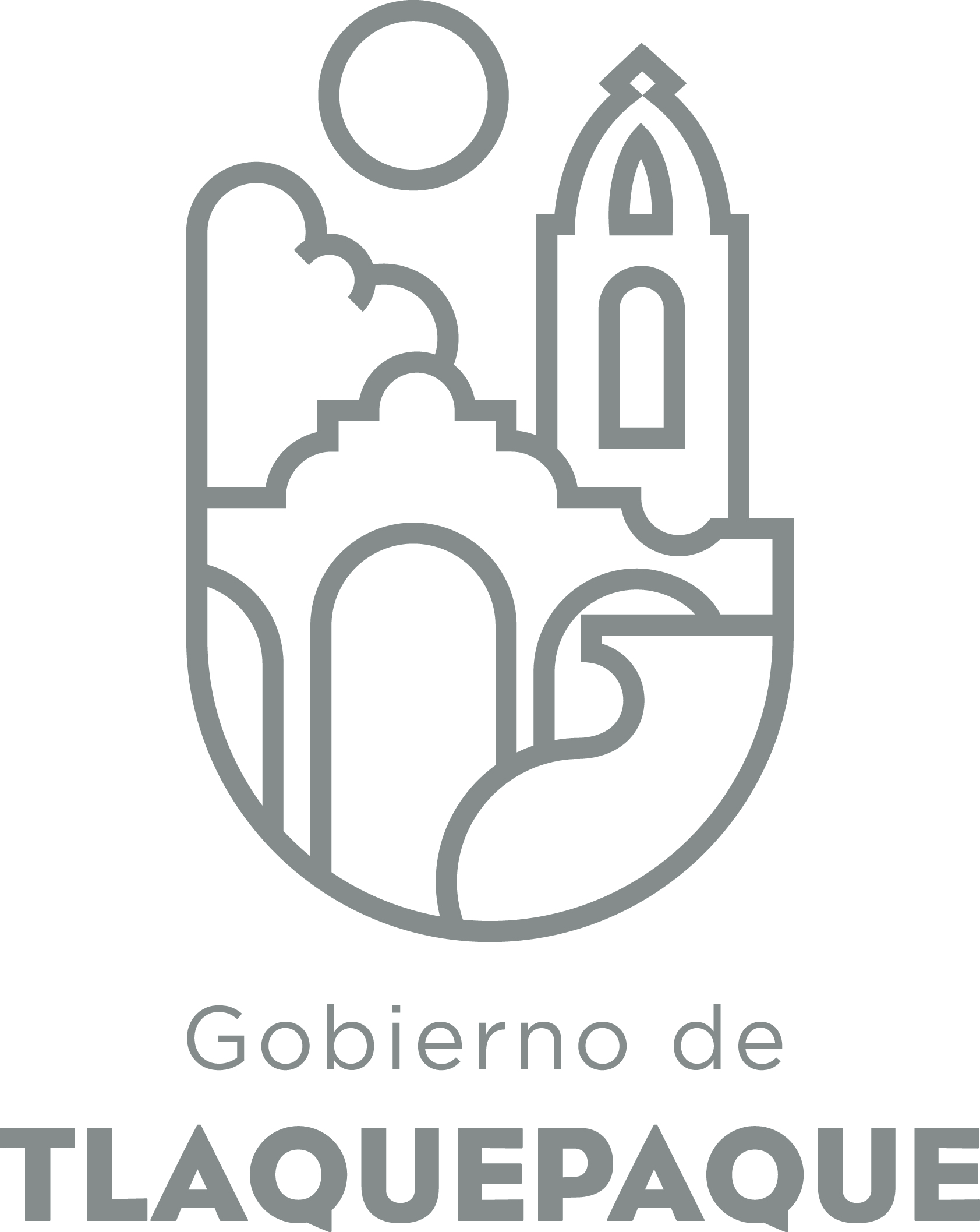 1.- DATOS GENERALESANEXO 22.- OPERACIÓN DE LA PROPUESTARecursos empleados para la realización del Programa/Proyecto/Servicio/Campaña (PPSC) DIRECCIÓN GENERAL DE POLÍTICAS PÚBLICASCARATULA PARA LA ELABORACIÓN DE PROYECTOS.A)Nombre del programa/proyecto/servicio/campañaA)Nombre del programa/proyecto/servicio/campañaA)Nombre del programa/proyecto/servicio/campañaA)Nombre del programa/proyecto/servicio/campañaEvaluación del Colectivo CIMTRA (Ciudadanos por Municipios Transparentes)Evaluación del Colectivo CIMTRA (Ciudadanos por Municipios Transparentes)Evaluación del Colectivo CIMTRA (Ciudadanos por Municipios Transparentes)Evaluación del Colectivo CIMTRA (Ciudadanos por Municipios Transparentes)Evaluación del Colectivo CIMTRA (Ciudadanos por Municipios Transparentes)Evaluación del Colectivo CIMTRA (Ciudadanos por Municipios Transparentes)EjeEje66B) Dirección o Área ResponsableB) Dirección o Área ResponsableB) Dirección o Área ResponsableB) Dirección o Área ResponsableDirección de Transparencia.Dirección de Transparencia.Dirección de Transparencia.Dirección de Transparencia.Dirección de Transparencia.Dirección de Transparencia.EstrategiaEstrategia6.36.3C)  Problemática que atiende la propuestaC)  Problemática que atiende la propuestaC)  Problemática que atiende la propuestaC)  Problemática que atiende la propuestaObtener una calificación satisfactoria en la evaluación que realiza dicha organización respecto de la publicación de información del Ayuntamiento.Obtener una calificación satisfactoria en la evaluación que realiza dicha organización respecto de la publicación de información del Ayuntamiento.Obtener una calificación satisfactoria en la evaluación que realiza dicha organización respecto de la publicación de información del Ayuntamiento.Obtener una calificación satisfactoria en la evaluación que realiza dicha organización respecto de la publicación de información del Ayuntamiento.Obtener una calificación satisfactoria en la evaluación que realiza dicha organización respecto de la publicación de información del Ayuntamiento.Obtener una calificación satisfactoria en la evaluación que realiza dicha organización respecto de la publicación de información del Ayuntamiento.Línea de AcciónLínea de AcciónC)  Problemática que atiende la propuestaC)  Problemática que atiende la propuestaC)  Problemática que atiende la propuestaC)  Problemática que atiende la propuestaObtener una calificación satisfactoria en la evaluación que realiza dicha organización respecto de la publicación de información del Ayuntamiento.Obtener una calificación satisfactoria en la evaluación que realiza dicha organización respecto de la publicación de información del Ayuntamiento.Obtener una calificación satisfactoria en la evaluación que realiza dicha organización respecto de la publicación de información del Ayuntamiento.Obtener una calificación satisfactoria en la evaluación que realiza dicha organización respecto de la publicación de información del Ayuntamiento.Obtener una calificación satisfactoria en la evaluación que realiza dicha organización respecto de la publicación de información del Ayuntamiento.Obtener una calificación satisfactoria en la evaluación que realiza dicha organización respecto de la publicación de información del Ayuntamiento.No. de PP EspecialNo. de PP EspecialD) Ubicación Geográfica / Cobertura  de ColoniasD) Ubicación Geográfica / Cobertura  de ColoniasD) Ubicación Geográfica / Cobertura  de ColoniasD) Ubicación Geográfica / Cobertura  de ColoniasNo presenta una ubicación geográfica, ya que se realiza de manera electrónica o en línea.No presenta una ubicación geográfica, ya que se realiza de manera electrónica o en línea.No presenta una ubicación geográfica, ya que se realiza de manera electrónica o en línea.No presenta una ubicación geográfica, ya que se realiza de manera electrónica o en línea.No presenta una ubicación geográfica, ya que se realiza de manera electrónica o en línea.No presenta una ubicación geográfica, ya que se realiza de manera electrónica o en línea.Vinc al PNDVinc al PNDE) Nombre del Enlace o ResponsableE) Nombre del Enlace o ResponsableE) Nombre del Enlace o ResponsableE) Nombre del Enlace o ResponsableMtro. Otoniel Varas de Valdez González.Mtro. Otoniel Varas de Valdez González.Mtro. Otoniel Varas de Valdez González.Mtro. Otoniel Varas de Valdez González.Mtro. Otoniel Varas de Valdez González.Mtro. Otoniel Varas de Valdez González.Vinc al PEDVinc al PEDF) Objetivo específicoF) Objetivo específicoF) Objetivo específicoF) Objetivo específicoInformación accesible y asequible a la población en general publicadaInformación accesible y asequible a la población en general publicadaInformación accesible y asequible a la población en general publicadaInformación accesible y asequible a la población en general publicadaInformación accesible y asequible a la población en general publicadaInformación accesible y asequible a la población en general publicadaVinc al PMetDVinc al PMetDG) Perfil de la población atendida o beneficiariosG) Perfil de la población atendida o beneficiariosG) Perfil de la población atendida o beneficiariosG) Perfil de la población atendida o beneficiariosLa totalidad de quienes habitan el Municipio de Tlaquepaque, ya que la información se encuentra publicada de manera permanente.La totalidad de quienes habitan el Municipio de Tlaquepaque, ya que la información se encuentra publicada de manera permanente.La totalidad de quienes habitan el Municipio de Tlaquepaque, ya que la información se encuentra publicada de manera permanente.La totalidad de quienes habitan el Municipio de Tlaquepaque, ya que la información se encuentra publicada de manera permanente.La totalidad de quienes habitan el Municipio de Tlaquepaque, ya que la información se encuentra publicada de manera permanente.La totalidad de quienes habitan el Municipio de Tlaquepaque, ya que la información se encuentra publicada de manera permanente.La totalidad de quienes habitan el Municipio de Tlaquepaque, ya que la información se encuentra publicada de manera permanente.La totalidad de quienes habitan el Municipio de Tlaquepaque, ya que la información se encuentra publicada de manera permanente.La totalidad de quienes habitan el Municipio de Tlaquepaque, ya que la información se encuentra publicada de manera permanente.La totalidad de quienes habitan el Municipio de Tlaquepaque, ya que la información se encuentra publicada de manera permanente.H) Tipo de propuestaH) Tipo de propuestaH) Tipo de propuestaH) Tipo de propuestaH) Tipo de propuestaJ) No de BeneficiariosJ) No de BeneficiariosK) Fecha de InicioK) Fecha de InicioK) Fecha de InicioFecha de CierreFecha de CierreFecha de CierreFecha de CierreProgramaCampañaServicioProyectoProyectoHombresMujeresAbril de 2016.Abril de 2016.Abril de 2016.Enero de 2017.Enero de 2017.Enero de 2017.Enero de 2017.XPoblación total del municipio.Población total del municipio.FedEdoMpioxxxxI) Monto total estimadoI) Monto total estimadoI) Monto total estimadoNo aplica.No aplica.Fuente de financiamientoFuente de financiamientoA) Principal producto esperado (base para el establecimiento de metas) Calificación aprobatoria y satisfactoria en la publicación de la información.Calificación aprobatoria y satisfactoria en la publicación de la información.Calificación aprobatoria y satisfactoria en la publicación de la información.Calificación aprobatoria y satisfactoria en la publicación de la información.Calificación aprobatoria y satisfactoria en la publicación de la información.B)Actividades a realizar para la obtención del producto esperadoRequerimientos de información a las diferentes áreas del Ayuntamiento, para su respectiva publicación.Diseño de los esquemas para publicación de la información en el apartado Cimtra.Publicación de la información en la página web del Ayuntamiento.Requerimientos de información a las diferentes áreas del Ayuntamiento, para su respectiva publicación.Diseño de los esquemas para publicación de la información en el apartado Cimtra.Publicación de la información en la página web del Ayuntamiento.Requerimientos de información a las diferentes áreas del Ayuntamiento, para su respectiva publicación.Diseño de los esquemas para publicación de la información en el apartado Cimtra.Publicación de la información en la página web del Ayuntamiento.Requerimientos de información a las diferentes áreas del Ayuntamiento, para su respectiva publicación.Diseño de los esquemas para publicación de la información en el apartado Cimtra.Publicación de la información en la página web del Ayuntamiento.Requerimientos de información a las diferentes áreas del Ayuntamiento, para su respectiva publicación.Diseño de los esquemas para publicación de la información en el apartado Cimtra.Publicación de la información en la página web del Ayuntamiento.Indicador de Resultados vinculado al PMD según Línea de Acción Indicador vinculado a los Objetivos de Desarrollo Sostenible AlcanceCorto PlazoMediano PlazoMediano PlazoMediano PlazoLargo PlazoAlcanceXXXC) Valor Inicial de la MetaValor final de la MetaValor final de la MetaNombre del indicadorFormula del indicadorFormula del indicadorNo aplica.No aplica.No aplica.Calificación final.Definida por Cimtra.Definida por Cimtra.Clave de presupuesto determinada en Finanzas para la etiquetación de recursosClave de presupuesto determinada en Finanzas para la etiquetación de recursosClave de presupuesto determinada en Finanzas para la etiquetación de recursosCronograma Anual  de ActividadesCronograma Anual  de ActividadesCronograma Anual  de ActividadesCronograma Anual  de ActividadesCronograma Anual  de ActividadesCronograma Anual  de ActividadesCronograma Anual  de ActividadesCronograma Anual  de ActividadesCronograma Anual  de ActividadesCronograma Anual  de ActividadesCronograma Anual  de ActividadesCronograma Anual  de ActividadesCronograma Anual  de ActividadesD) Actividades a realizar para la obtención del producto esperado 201720172017201720172017201720172017201720172017D) Actividades a realizar para la obtención del producto esperado ENEFEBMZOABRMAYJUNJULAGOSEPOCTNOVDICRequerimientos de información a las diferentes áreas del Ayuntamiento, para su respectiva publicación.XxxDiseño de los esquemas para publicación de la información en el apartado Cimtra.xxxPublicación de la información en la página web del Ayuntamiento.xxxE) Recursos HumanosNúmero F) Recursos MaterialesNúmero/LitrosTipo de financiamiento del recursoTipo de financiamiento del recursoG) Recursos Financieros MontoE) Recursos HumanosNúmero F) Recursos MaterialesNúmero/LitrosProveeduría Fondo RevolventeG) Recursos Financieros MontoPersonal que participa en éste PPSC4Vehículos empleados para éste PPSCNo aplicaNo aplicaNo aplicaMonto total del Recurso obtenido mediante el fondo REVOLVENTE que se destina a éste PPSCNo aplicaPersonal que participa en éste PPSC4Combustible mensual que consumen los vehículos empleados para éste PPSCNo aplicaNo aplicaNo aplicaMonto total del Recurso obtenido mediante el fondo REVOLVENTE que se destina a éste PPSCNo aplicaPersonal que participa en éste PPSC4Computadoras empleadas para éste PPSC4No aplicaNo aplicaMonto total del Recurso obtenido mediante el fondo REVOLVENTE que se destina a éste PPSCNo aplica